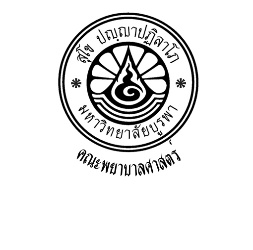 บัณฑิตศึกษา คณะพยาบาลศาสตร์ มหาวิทยาลัยบูรพาแบบฟอร์มขอออกหนังสือขอความอนุเคราะห์ในการตรวจสอบความตรงของเครื่องมือ--------------------------------------------------------------------------------------------------------------------------------------------------------------------เรียน  ประธานคณะกรรมการบริหารงานบัณฑิตศึกษา	ด้วย นาย/นาง/นางสาว				นิสิตระดับบัณฑิตศึกษาหลักสูตร						สาขาวิชา					รหัสประจำตัว			  ภาคปกติ       ภาคพิเศษ  อยู่ในระหว่างการทำวิทยานิพนธ์  เรื่อง 																																				โดยมี 								 เป็นประธานกรรมการควบคุมวิทยานิพนธ์ขณะนี้อยู่ในขั้นตอนการสร้างเครื่องมือเพื่อการวิจัย  ในการนี้คณะกรรมการควบคุมวิทยานิพนธ์เห็นว่าบุคคลที่มีรายนามต่อไปนี้1.  							หน่วยงานที่สังกัด/ คณะ/ มหาวิทยาลัย (โปรดระบุที่อยู่ให้ชัดเจน)												2.  							หน่วยงานที่สังกัด/ คณะ/ มหาวิทยาลัย (โปรดระบุที่อยู่ให้ชัดเจน)												3.  							หน่วยงานที่สังกัด/ คณะ/ มหาวิทยาลัย (โปรดระบุที่อยู่ให้ชัดเจน)												4.  							หน่วยงานที่สังกัด/ คณะ/ มหาวิทยาลัย (โปรดระบุที่อยู่ให้ชัดเจน)												5.  							หน่วยงานที่สังกัด/ คณะ/ มหาวิทยาลัย (โปรดระบุที่อยู่ให้ชัดเจน)												๖.  							หน่วยงานที่สังกัด/ คณะ/ มหาวิทยาลัย (โปรดระบุที่อยู่ให้ชัดเจน)												เป็นผู้ที่มีความเชี่ยวชาญในการตรวจสอบความตรงของเครื่องมือเพื่อการวิจัยของนิสิตในครั้งนี้	จึงเรียนมาเพื่อโปรดออกหนังสือขอความอนุเคราะห์ในการตรวจสอบความเที่ยงตรงดังกล่าวด้วย  จักขอบพระคุณยิ่ง					ลายมือชื่อนิสิต	         			              						      (                                                                       )						                    วันที่         /         /              	          เอกสารแนบ   1.  เค้าโครงฉบับย่อ    2.  เครื่องมือ  (เท่าจำนวนผู้ทรงฯ)ที่อยู่/เบอร์โทร/e-mail ของนิสิตที่สามารถติดต่อได้ปัจจุบัน						         					                                                                                                           						                                                                                              	ความเห็นของประธานกรรมการควบคุมวิทยานิพนธ์เสนอประธานคณะกรรมการบริหารงานบัณฑิตศึกษา